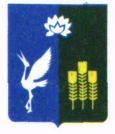 АДМИНИСТРАЦИЯКРАСНОКУТСКОГО СЕЛЬСКОГО ПОСЕЛЕНИЯСПАССКОГО МУНИЦИПАЛЬНОГО РАЙОНАПРИМОРСКОГО КРАЯПОСТАНОВЛЕНИЕ В соответствии с Федеральным законом от  № 131-ФЗ «Об общих принципах организации местного самоуправления в Российской Федерации», на основании Устава Краснокутского сельского поселения Спасского муниципального района, администрация Краснокутского сельского поселения Спасского муниципального районаПОСТАНОВЛЯЕТ:Присвоить объекту недвижимости расположенного на земельном участке с кадастровым номером 25:16:020701:51, следующий адрес: Российская Федерация, Приморский край, Спасский район, с. Красный Кут, ул. Гарнизонная, дом 1.Специалисту администрации Краснокутского сельского поселения по работе с на селением добавить присвоенный адрес в ФИАС.Настоящее постановление вступает в силу со дня опубликования и подлежит размещению на официальном сайте Администрации Краснокутского сельского поселения Спасского муниципального района Приморского края в сети Интернет краснокутское.рф.Контроль за исполнением настоящего постановления оставляю за собой.Глава Краснокутского сельского поселения				                       	            А.Б. Петриченко                                                                                                                                                                                      20.09. 2018 года              с. Красный Кут                           № 35О присвоении адреса объекту недвижимости расположенного на земельном участке с кадастровым номером 25:16:020701:51 